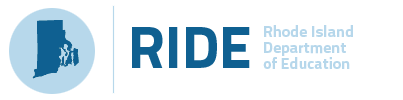 No- Cost Professional Learning in RI (2022)RIDE continues to be committed to helping our schools and districts strengthen their professional learning systems and practices. RIDE has compiled the following no-cost options for professional learning in RI to support the continued professional learning needs of educators across the state. While many LEAs have already planned professional learning experiences for staff on state-wide PD days, we hope the following offerings will be considered on an ongoing basis for educators looking to continue their learning. For questions about these professional learning offerings, please contact the provider directly.For questions about professional learning units (PLUs) for certification in RI, please email the appropriate contact in your LEA regarding the local approval process for PLUs. RIDE does not approve PLUs. For any other professional learning-related questions, email PL@ride.ri.gov.For more professional learning options, we encourage you to review the 50+ providers on RI’s Educator Course Network (ECN) at https://ecn.ride.ri.gov/. Many of these providers have a no-cost option below for your consideration.***NEW SPRING 2022:  To be more responsive to the needs of school support professionals, the PL List will now include a section for School Support Professionals that will include free and low cost professional learning opportunities Link to survey to submit additional PD opportunities:  https://forms.gle/LRXFBNZqeGDeQZ3h6 Instructional Core & Distance LearningThe synchronous professional learning offerings in this section focus are designed for a variety of audiences including, but not limited to, teachers, support professionals, school staff, and administrators. Participants should also review RIDE’s instructional guidance documents for coherence between the state’s guidance and your local professional learning.Instructional Core & Distance LearningThe synchronous professional learning offerings in this section focus are designed for a variety of audiences including, but not limited to, teachers, support professionals, school staff, and administrators. Participants should also review RIDE’s instructional guidance documents for coherence between the state’s guidance and your local professional learning.Instructional Core & Distance LearningThe synchronous professional learning offerings in this section focus are designed for a variety of audiences including, but not limited to, teachers, support professionals, school staff, and administrators. Participants should also review RIDE’s instructional guidance documents for coherence between the state’s guidance and your local professional learning.Instructional Core & Distance LearningThe synchronous professional learning offerings in this section focus are designed for a variety of audiences including, but not limited to, teachers, support professionals, school staff, and administrators. Participants should also review RIDE’s instructional guidance documents for coherence between the state’s guidance and your local professional learning.PL ProviderTopic & DescriptionDate/TimeRegistration LinkProfessional Learning Sessions: RI Next Generation Science Assessment and Reporting Webinar•Provide an overview of NGSA•Model how to access and view school and student results•Interpreting NGSA results•Provide an overview of the Next Generation Science Interim AssessmentsWednesday May 11, 2022 ( 9:00-10:30 AM)Wednesday May 11, 2022  (12:30 -2:00 PM)Tuesday May 17, 2022 (4:00-5:30 PM)This session will be offered at three different times, you only need to register for one here (https://forms.gle/nm2gmMGobHeqThqJ7).The Rhode Island Historical Society Multiple Synchronous offerings and digital learning resources related to history.Various RIHS Events Calendar (Please review offerings by month and theme)Center for Leadership and Educational EquityAnalyzing Student Work to Drive ImprovementApril 4th 4:00-5:30PMhttps://docs.google.com/forms/d/e/1FAIpQLSdecAA-dpZq9ZU5EM1NiBUBmZlkIU7kCwJroDoOAAK4EYvCWw/viewformRI Library Information Network for Kids Gain “Insights” with Sora and OverDrive Marketplace& Managing Teaching Resources with Collections ®March 15th, 2022 Various Times March 15th at 8:30 am https://rilink.libcal.com/event/8843565March 15th at 10 amhttps://rilink.libcal.com/event/8840828March 15th at 11:30 am https://rilink.libcal.com/event/8843573Rhode Island Environmental Education Association Building Climate Literacy in All StudentsMarch 29, 2022, OR March 30, 2022, from 4:00-6:00PM  Summer Workshop on August 18, 2022, from 9:00AM-3:00PM (location TBDhttp://rieea.org/teacher-pd-2022/ Council for Exceptional Children (CEC)Multiple Virtual Sessions on High-Leverage PracticesVarioushttps://www.cec.sped.org/Professional-Development/WebinarsNextGen Personal FinanceLive Facilitated PD on a Variety of Financial TopicsVarioushttps://www.ngpf.org/pd/virtual-pd/The following are no-cost, asynchronous professional learning offerings. These provide an opportunity to leverage individual learning and learning in small groups of adults working within and across similar contexts (i.e., Professional Learning Communities) with flexibility in scheduling.The following are no-cost, asynchronous professional learning offerings. These provide an opportunity to leverage individual learning and learning in small groups of adults working within and across similar contexts (i.e., Professional Learning Communities) with flexibility in scheduling.The following are no-cost, asynchronous professional learning offerings. These provide an opportunity to leverage individual learning and learning in small groups of adults working within and across similar contexts (i.e., Professional Learning Communities) with flexibility in scheduling.The following are no-cost, asynchronous professional learning offerings. These provide an opportunity to leverage individual learning and learning in small groups of adults working within and across similar contexts (i.e., Professional Learning Communities) with flexibility in scheduling.PL ProviderTopic & DescriptionAudienceHyperlinkRIDEVarious resources to support structured literacy implementationTeachers, Specialists, Administratorshttps://www.ride.ri.gov/InstructionAssessment/Literacy/StructuredLiteracy.aspxRIDEVarious resources to support dyslexia, dysgraphia, and dyscalculiaTeachers, Specialists, Administratorshttps://www.ride.ri.gov/InstructionAssessment/Literacy/Dyslexia,Dysgraphia,DyscalculiaResources.aspxRIDEMonthly Virtual PL Sessions for Science EducatorsK-12 Science Educatorshttps://www.ride.ri.gov/InstructionAssessment/Science/ScienceCommunityofPractice.aspxBRIDGE-RIMTSS-related professional learning opportunities for educatorsTeachers, School Leadershttps://mtssri.org/course/index.phpEdweb.netExpert-led edWebinars on dozens of relevant topics in education. Appx. one hour in length and come with certificates of completion.Teachers, School LeadersEdWeb “Free Range” PDRI PBSVarious media resources for educatorsTeachers, Specialistshttps://ri.pbslearningmedia.org/CC4ESSix Modules on Environmental Awareness & SustainabilityCommunity Membershttps://cc4es.org/how-to-navigate-six-modules/Center for AssessmentClassroom Assessment Learning ModulesTeachers, Administratorshttps://www.nciea.org/classroom-assessment-learning-modulesSchoolKitUnfinished Learning 3-part Webinar SeriesTeachers, Instructional Leaders, Admins.http://schoolkitgroup.com/video-unfinished-learning-webinars/Voyager SoprisHow the Right Assessment Can Help Identify Learning Loss WebinarTeachers, Instructional Leaders, Admins.https://www.voyagersopris.com/webinar-series/how-the-right-district-assessment-can-help-identify-learning-lossAmplifyVarious resources to support literacy instructionTeachers, Literacy Specialists,AdministratorsThe Science of Reading Podcast Episodes
 &
 Amplify Literacy HubWIDAWIDA Self-Paced eWorkshopsAll Educatorshttps://www.ride.ri.gov/Portals/0/Uploads/Documents/OSCAS/English-Learner-Pages/uploads%202020-21/Self-Paced%20eWorkshops%20Flyer%202020-21.pdf?ver=2020-08-03-092540-257WIDASupporting Multilingual Learners during COVID-19: Micro OfferingsAll Educatorshttps://grow.wida.us/courses/270Bridge Education GroupBridge TEFL/TESOL Micro-credentials (six free async. courses)Teachershttps://bridge.edu/tefl/courses/microhttps://bridge.edu/tefl/courses/micro/teaching-online-to-groups https://bridge.edu/tefl/courses/micro/teaching-online-health-safety-mental-attitudes Bridge Education GroupGames and Activities for the Online Classroom(Micro-credentials)TeachersGames and Activities for the Online Classroom (very young learners)Games and Activities for the Online Classroom (young learners)Games and Activities for the Online Classroom (teenagers)Games and Activities for the Online Classroom (adults)Fostering Quality SchoolsStrategic Planning: Key Steps for Returning to School (4-part series)Administrators, Educatorshttps://www.fosteringqualityschools.com/covid-19-student-learning-recovery/Solution TreeVarious Virtual Professional Learning Free ResourcesTeachers, Administratorshttps://www.solutiontree.com/free-resourcesAIM Institute for Learning & ResearchThe Role of Resiliency in the Classroom WebinarTeachers, Interventionistshttps://institute.aimpa.org/programs-research/research-to-practice-symposiumNCTM100 Days of Professional Learning Webinar SeriesMath Teachers, Interventionists, Administratorshttps://www.nctm.org/online-learning/Achieve the CoreDelivering Virtual Mini Assessments WebinarTeachers, Instructional Leaders, Administratorshttps://achievethecore.org/page/3257/delivering-virtual-mini-assessments-2020-special-edition-march-webinarAchieve the CoreFoundational Skills Mini-CourseLiteracy Teachers, Administratorshttps://achievethecore.org/page/3141/foundational-skills-mini-course-module-1-foundational-nuts-and-boltsRI Math Project& RIDEVirtual/Distance Learning SupportsTeachers, Administratorshttps://sites.google.com/view/rimathproject/virtual-learning-supports?authuser=0LexiaDeveloping Scalable & Sustaining Remote Learning Plans Using Familiar FrameworksTeachers, Interventionists, Administratorshttps://www.lexialearning.com/go/national_livewebinar_remotelearning_071420_lf?destination=node/915971CAST Professional LearningFacilitated, self-paced online courses on the Universal Design for Learning (UDL) FrameworkTeachers, Interventionists, Administratorshttp://castprofessionallearning.org/online-courses/IRIS CenterSelf-paced instructional modules that focus on support for differently abled studentsTeachers, Interventionists, Administratorshttps://iris.peabody.vanderbilt.edu/pd-hours/school-district-platform/available-modules/High-Leverage Practices in Special EducationDigital PD Guide for school and district leaders on high-leverage special education practicesSchool Leaders & Directorshttps://highleveragepractices.org/a-professional-development-guide-for-school-leaders/Autism Focused Intervention Resources & Modules (AFIRM)Training Modules for supporting students who are on the Autism SpectrumTeachers, Support Staff, Administratorshttps://afirm.fpg.unc.edu/afirm-modulesDon PerrasTeacher Mental Health Elementary Teachers https://www.youtube.com/watch?v=e9a51_EP2fk RIDE will work to update this document and provide additional opportunities for the May 2022 statewide PD days for RI educators to access in a similar format.RIDE will work to update this document and provide additional opportunities for the May 2022 statewide PD days for RI educators to access in a similar format.RIDE will work to update this document and provide additional opportunities for the May 2022 statewide PD days for RI educators to access in a similar format.RIDE will work to update this document and provide additional opportunities for the May 2022 statewide PD days for RI educators to access in a similar format.Health, Wellness, & Community EngagementThe synchronous professional learning offerings in this section focus are designed for a variety of audiences including, but not limited to, teachers, support professionals, school staff, and administrators. Please follow the registration links to learn more about these opportunities.Health, Wellness, & Community EngagementThe synchronous professional learning offerings in this section focus are designed for a variety of audiences including, but not limited to, teachers, support professionals, school staff, and administrators. Please follow the registration links to learn more about these opportunities.Health, Wellness, & Community EngagementThe synchronous professional learning offerings in this section focus are designed for a variety of audiences including, but not limited to, teachers, support professionals, school staff, and administrators. Please follow the registration links to learn more about these opportunities.Health, Wellness, & Community EngagementThe synchronous professional learning offerings in this section focus are designed for a variety of audiences including, but not limited to, teachers, support professionals, school staff, and administrators. Please follow the registration links to learn more about these opportunities.PL ProviderTopic & DescriptionDate/TimeRegistration LinkServe RI and AmericorpsAmericorp Video PL Resource: Volunteerism as a Career MeansPure Edge Inc.Start with the HeartVariousMarch 14th & May 11thIn this interactive session, PreK - 2 educators will have access to Start with the Heart Curriculum and learn practical implementation strategies to embed SEL, breath, movement, and rest into the PreK-2 classroom.Wednesday, May 11th @9AM - 1 hour sessionhttps://us02web.zoom.us/webinar/register/WN_fkv-WfzESIGx9lzmkMcSpgWednesday, May 11th @9AM - 1 hour sessionhttps://us02web.zoom.us/webinar/register/WN_CB_fcL1nReKj4FXvLh20mAWednesday, May 11th @1PM - 1 hour sessionhttps://us02web.zoom.us/webinar/register/WN_FZ13bXeuSmqI3eZPVzkC4QWednesday, May 11th @2:30PM - 1 hour sessionhttps://us02web.zoom.us/webinar/register/WN_Ajb6KJldS8KCsWkGZWKOqgThe following are no-cost, asynchronous professional learning offerings. These provide an opportunity to leverage individual learning and learning in small groups of adults working within and across similar contexts (i.e. Professional Learning Communities) with flexibility in scheduling.The following are no-cost, asynchronous professional learning offerings. These provide an opportunity to leverage individual learning and learning in small groups of adults working within and across similar contexts (i.e. Professional Learning Communities) with flexibility in scheduling.The following are no-cost, asynchronous professional learning offerings. These provide an opportunity to leverage individual learning and learning in small groups of adults working within and across similar contexts (i.e. Professional Learning Communities) with flexibility in scheduling.The following are no-cost, asynchronous professional learning offerings. These provide an opportunity to leverage individual learning and learning in small groups of adults working within and across similar contexts (i.e. Professional Learning Communities) with flexibility in scheduling.PL ProviderTopic & DescriptionAudienceHyperlinkRhode Island Student Assistive ServicesAdverse Childhood Experiences Study (ACEs): Implications on YouthAll Staffhttps://www.youtube.com/channel/UCYffktuhAEx4evBFpCp2s6wClerisySEL in the 21st CenturyAll Staff https://clerisypd.com/ Professional Learning for Support Professionals The synchronous and asynchronous professional learning offerings in this section focus are designed for school professionals including but not limited to: School CounselorsSchool PsychologistsSchool Social WorkersSpeech and Language PathologistsRegistered School Nurses/School Nurse TeachersPlease follow the registration links to learn more about these opportunities from the various professional associations listed below. As relevant events are shared, RIDE will update this list. Professional Learning for Support Professionals The synchronous and asynchronous professional learning offerings in this section focus are designed for school professionals including but not limited to: School CounselorsSchool PsychologistsSchool Social WorkersSpeech and Language PathologistsRegistered School Nurses/School Nurse TeachersPlease follow the registration links to learn more about these opportunities from the various professional associations listed below. As relevant events are shared, RIDE will update this list. Professional Learning for Support Professionals The synchronous and asynchronous professional learning offerings in this section focus are designed for school professionals including but not limited to: School CounselorsSchool PsychologistsSchool Social WorkersSpeech and Language PathologistsRegistered School Nurses/School Nurse TeachersPlease follow the registration links to learn more about these opportunities from the various professional associations listed below. As relevant events are shared, RIDE will update this list. Professional Learning for Support Professionals The synchronous and asynchronous professional learning offerings in this section focus are designed for school professionals including but not limited to: School CounselorsSchool PsychologistsSchool Social WorkersSpeech and Language PathologistsRegistered School Nurses/School Nurse TeachersPlease follow the registration links to learn more about these opportunities from the various professional associations listed below. As relevant events are shared, RIDE will update this list. PL ProviderTopic & DescriptionDate/TimeRegistration LinkNational School Social Work Association of AmericaVariousVarious School Social Work Professional Development OpportunitiesRI School Psychologist Association VariousVariousRISPA/ RISSWA Resource List National Association of School Social Workers VariousAsynchronousRISPA/ RISSWA Resource ListRIDE School Counseling SupportsVariousVaried5/16/22: High School / Middle Level (1PM)Register here for Middle school PD at 10amRegister here for HS PD at 1pm5/24/22: ILP Professional Learning Group (10AM)Register here RI School Counselor Association& American School Counselor AssociationVarious Asynchronous ASCA Professional DevelopmentRI Certified School Nurse TeachersCelebrate School NursesSafehouse195 Old Forge RoadEast Greenwich, RI 02818Tuesday, May 10, 2022 at 4:30pm ET - 9:00pm ETMay Celebration of all School NursesRI Certified School Nurse Teachers May 12th 2-3pmAIM to Improve: The Importance of Patient Safety Bundles for Treating Sepsis in Obstetrical CareSchool Health AssociatesProfessional Learning Modules for School NursesAsynchronous*Associated costs ranging from $15-$36Center for School Nurse Professional Development and Education